Załącznik nr 3do SWZPoglądowy widok witaczy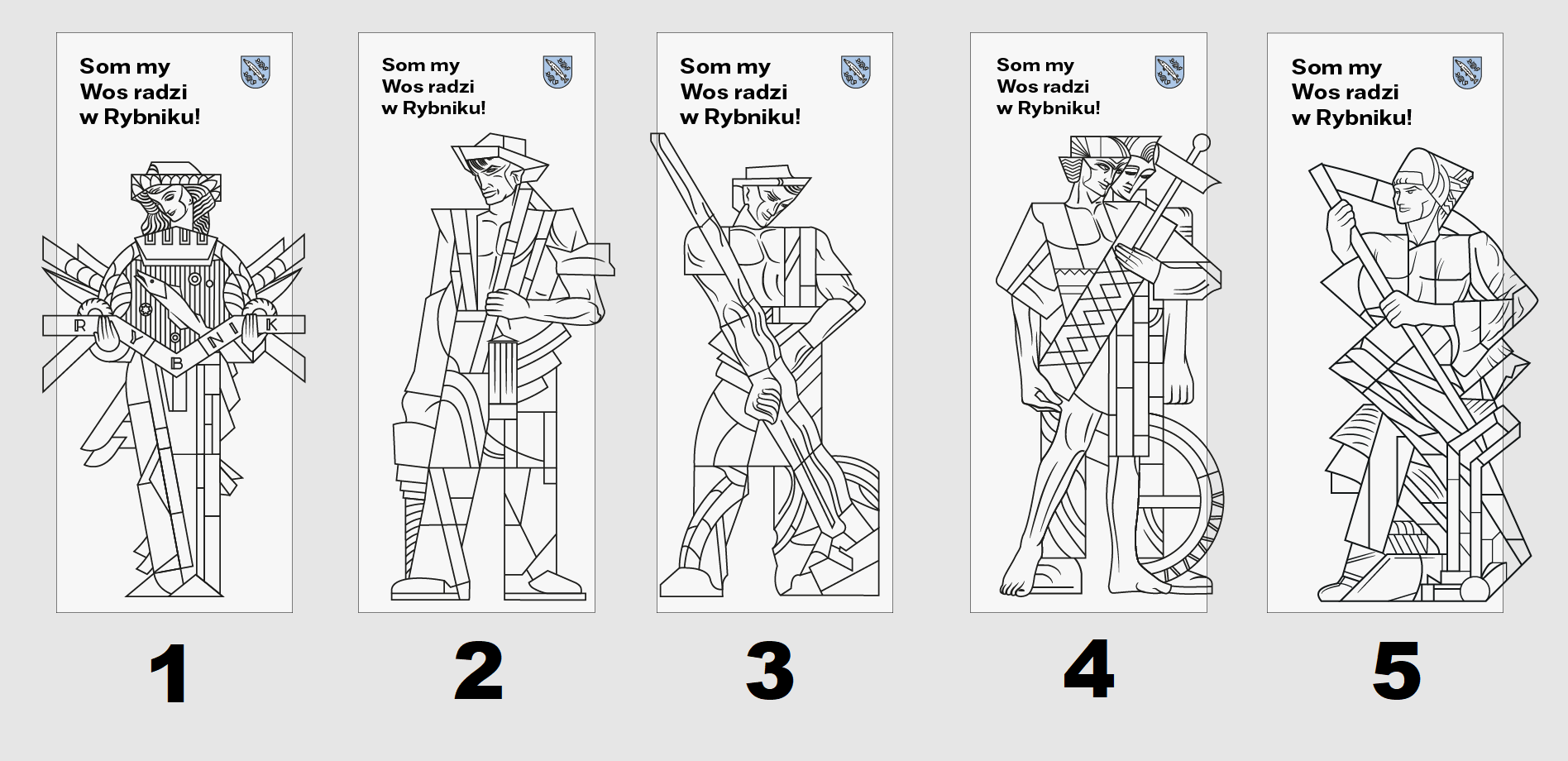 